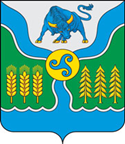 _07.12.2023г. №246РОССИЙСКАЯ ФЕДЕРАЦИЯИРКУТСКАЯ ОБЛАСТЬОСИНСКИЙ МУНИЦИПАЛЬНЫЙ РАЙОНДУМА ОСИНСКОГО МУНИЦИПАЛЬНОГО РАЙОНАРЕШЕНИЕО РАССМОТРЕНИИ ОТЧЕТА О ДЕЯТЕЛЬНОСТИ МУНИЦИПАЛЬНОГО УНИТАРНОГО ПРЕДПРИЯТИЯ «ВЕКТОР» ЗА 2022-2023ГГ.Заслушав отчет «О деятельности муниципального унитарного предприятия «Вектор» за 2022-2023гг.», руководствуясь частью 11.1 статьи 35 Федерального закона от 06 октября 2003г. № 131-ФЗ «Об общих принципах организации местного самоуправления в Российской Федерации», частью 1 статьи 60   Устава Осинского муниципального района,ДУМА РЕШИЛА:1. Отчет «О деятельности муниципального унитарного предприятия «Вектор» за 2022-2023гг.» принять к сведению. Приложение 1.2. Настоящее решение разместить на официальном сайте администрации Осинского муниципального района.3. Настоящее решение вступает в силу после официального опубликования (обнародования).Председатель ДумыОсинского муниципального района                                                          А.П. БухашеевМэр Осинского муниципального района                                                  В.М. МантыковПодготовила:                                                                                Олзоева Н.А.Согласовано                                                                                 Ербанов Р.А.                                                                                                       Бардамов Г.С.Приложение к решению Думы Осинского муниципального района от 07.12.2023г_№_246_Отчет о деятельности муниципального унитарного предприятия «Вектор» за 2022-2023гг. МУП «Вектор» Осинского муниципального района (далее - Предприятие) создано на основании постановления мэра Осинского муниципального района от 30 октября 2018 г. № 557 и зарегистрировано в едином государственном реестре как юридическое лицо 15 февраля 2019 г. Учредителем  является администрация Осинского муниципального района. Предприятие имеет Устав, самостоятельный баланс, расчетный счет и печать. Имущество Предприятия является муниципальной собственностью администрации Осинского муниципального района, принадлежит Предприятию на праве хозяйственного ведения и распоряжается только в пределах, не лишающих его возможности осуществлять деятельность, цели, предмет, виды которой определены Уставом Предприятия. Основной целью деятельности Предприятия является решение социальной задачи: обеспечение на территории Осинского муниципального района деятельности пассажирского транспорта: перевозки пассажиров в городском и пригородном сообщении, осуществляемой с 1 сентября 2019 г. на основании лицензии № АК-38-000263 от 13 мая 2019 г. на осуществление деятельности по перевозкам пассажиров и иных лиц автобусами. Перевозка пассажиров осуществляется по 4 направлениям: 1. Оса-Рассвет; 2. Оса-Шотой; 3. Оса-Онгой; 4. Оса-Улей. Так же, Предприятие имеет 27 дополнительных видов деятельности, определенных Уставом и строит свои отношения с другими организациями и  гражданами во всех сферах хозяйственной деятельности на основе договоров, соглашений, контрактов. Предприятие свободно в выборе предмета и содержания договоров и обязательств, любых форм хозяйственных взаимоотношений, не противоречащих законодательству РФ, Иркутской области и Уставу.В штате МУП «Вектор» числится 4 штатные единицы: директор, водитель, механик, делопроизводитель. Заключен гражданско-правовой договор (ГПХ) с бухгалтером на ведение бухгалтерской и налоговой отчетности. В 2022 году постановлением мэра Осинского муниципального района от 01.03.2022г. № 108 утверждена муниципальная программа «Предоставление субсидии МУП «Вектор» на осуществление перевозок пассажиров транспортом общего пользования внутримуниципального сообщения в Осинском муниципальном районе».В соответствии с решением Думы Осинского муниципального района «О бюджете Осинского муниципального района на 2022 год и плановый период 2023 и 2024 годов» финансовое обеспечение муниципальной программы (субсидии) утверждено в следующих объёмах:На 2022г. – 878,4 тыс.руб.; на 2023г. – 1078,4 тыс.руб.В 2022г. из бюджета Осинского муниципального района получено субсидий в сумме 878404,00 (восемьсот семьдесят восемь тысяч четыреста четыре) рубля, в 2023г. по состоянию на 01.11.2023г. – 500000,00 (пятьсот тысяч) рублей.Все средства, полученные из местного бюджета направлены на осуществление расходов по перевозке пассажиров транспортом общего пользования внутримуниципального сообщения в Осинском муниципальном районе, в т.ч.:Расходы на пассажироперевозки в 2022г.  Автобус на маршрут по направлениям «Оса-Онгой», «Оса-Шотой» вышел в сентябре 2022 года. В связи с поломкой автобуса в сентябре маршрут закрыли. После ремонта автобус по маршруту возобновил рейсы с 5 декабря 2022г. Доход от проданных билетов составил 12500,0 руб., пассажирооборот 89 человек. Данная сумма направлена на ГСМ.Расходы на пассажироперевозки за 9 месяцев 2023г.  Автобус с января 2023г осуществлял маршрут по направлениям «Оса-Онгой», «Оса-Шотой», «Оса-Рассвет», «Оса-Улей». Пассажирооборот составил 248 человек, доход 41 490,0 рублей. Денежные средства от продажи билетов расходуются на ГСМ.В 2022г. заключено шесть договоров на выполнение ремонтных работ на общую сумму 4641981,89 руб. (четыре миллиона шестьсот сорок одна тысяча девятьсот девяносто один руб.89 коп.).1.	358960,0- Приморский детский сад по Договору №4 от 13.07.2022г.;2.	565217,0- Обусинская СОШ-интернат по Договору №2 от 27.06.2022г.;3.	402514,0- Бильчирская СОШ по Договору №3 от 20.06.2022г.;4.	15567,24-Бильчирская СОШ Договор 20 23.12.2022г.;5.	119975,0-Майская СОШ Договор №5 от 23.12.2022г.;6.	3179748,65 – лагерь Дружба в том числе: по Муниципальному контракту №1 от 24.05.2022г. – 2429393,45; Договор №2 от 01.06.2022г – 554265,60; Договор №3 от 01.06.2022г – 196089,60.В 2023г. заключено 23 договора на проведение строительных и ремонтных работ на общую сумму 6 888 277,98 рублей.1.	Договор № 5 от 23.12.2022г., 6 от 09.01.2023г. МБОУ  «Майская СОШ»  работы по строительству пристроя  к школе (стены, проемы) – 599875,002.	Договор №7 от 10.01.2023г. МБОУ «Майская СОШ « работы по строительству пристроя к школе  (стены, проемы)– 584371,803.	Договор №8 от 10.01.2023г. МБОУ «Майская СОШ работы по строительству пристроя к школе( отделка) – 583150,004.	Договор №9 от 10.01.2023г. МБОУ «Майская СОШ» работы по строительству пристроя к школе (перекрытия, отделка внутренних стен) – 565220,005.	Договор №10 от10.01.2023г.  МБОУ Майская СОШ работы по строительству пристроя к школе(электрика , инженерные сети, крыльцо) – 570160,006.	Договор №11 от 16.01.2023г. МБОУ «Майская СОШ» работы по строительству пристроя к школе (теплоизоляция фундамента корпуса2) – 68900,007.	Договор  б/н от 23.12.2022г. МБОУ «Бильчирская СОШ работы по демонтажу и монтажу электропроводки в здании Мастерские – 327070,808.	Договор№1 от 17.04.2023г. МБУ ДЛ «Дружба» - выборочный капитальный ремонт помещений (ремонт кровли) - 559503,609.	Договор№2 от 17.04.2023г. МБУ ДЛ «Дружба» - выборочный капитальный ремонт помещений (Демонтажные работы, монтаж окон, дверей) -589401,6010.	Договор№3 от 17.04.2023г. МБУ ДЛ «Дружба» - выборочный капитальный ремонт помещений (Ремонт полов, отделочные работы) -567994,8011.	Договор№4 от 17.04.2023г. МБУ ДЛ «Дружба» - выборочный капитальный ремонт помещений (Монтаж сетей связи) -93661,2012.	Договор№5 от 17.04.2023г. МБУ ДЛ «Дружба» - выборочный капитальный ремонт помещений (Устройство снегозадержателей, водосточной системы. Ремонт фасада, крыльца) -451659,6013.	Договор№6 от 17.04.2023г. МБУ ДЛ «Дружба» - выборочный капитальный ремонт помещений (Электромонтажные, пуско-наладочные работы) -124947,6014.	Договор б/н от 14.05.2023г. МБОУ «Кахинская СОШ» - выполнение работ по текущему ремонту кровли – 119142,0015.	Договор б/н от 23.06.2023г. МБДОУ «Осинский дс №3» выполнение работ по ремонту котельной (дымоход) – 113050,0016.	Договор б/н от 01.08.2023 МБОУ «Осинская СОШ №2» выполнение работ по реконструкции крыльца СП «Харайская НОШ» - 349002,0217.	Договор б/н от 11.09.2023г. МБОУ «Бильчирская СОШ» работы по демонтажу кровли – 564600,0018.	Договор б/н от 11.09.2023г. МБОУ «Бильчирская СОШ» работы по демонтажу кровли – 599967,6019.	Договор б/н от 11.09.2023г. МБОУ «Бильчирская СОШ» работы по монтажу кровли – 593216,4020.	Договор б/н от 11.09.2023г. МБОУ «Бильчирская СОШ» работы по монтажу кровли - 593894,4021.	Договор б/н от 21.09.2023г. МБОУ «Бильчирская СОШ» работы по ремонту потолков – 327126,0022.	Договор б/н от 28.09.2023г. МБОУ «Бильчирская СОШ» работы по замене кровли – 129864,0023.	Договор б/н от 29.09.2023г. МБОУ «Осинская СОШ №2» работы по строительству надворного туалета – 194891,66МУП «Вектор» по состоянию на 01.10.2023г выполнил все обязательства по договорам, выполнены все работы и услуги в установленные сроки. Начисления по заработной плате, по страховым взносам, по налогу УСН оплачиваются в срок без задержек. Аванс по заработной плате 15 числа, остаток 30 числа ежемесячно. Кредиторская просроченная задолженность отсутствует.Наименование расходовсуммаЗадолженность по налогам и сборам, по заработной плате водителю за вынужденный простой, по штрафам и пеням за несвоевременное представление отчетов в размере 346 619,13 рублей по состоянию на 01.01.2022г.346619,13Приобретение, установка, калибровка Тахографа49000,00оплата страховой премии ОСАГО10190,21обучение механика на профессиональную переподготовку30000,00технический осмотр транспортного средства2000,00страхование пассажиров13642,09оплата задолженности ОГБУЗ «Осинская РБ» по договорам за предрейсовых и послерейсовых медицинских осмотров водителей по состоянию на 01.01.2022г.25035,10приобретение и установка доводчика двери, отопителя воздуха, подогрева172000,00запчасти, шины, шиномонтаж, гсм83560,00Заработная плата водителя и механика, страховые взносы на заработную плату146357,47ИТОГО расходы на пассажироперевозки878404,00Наименование расходовсумматехнический осмотр2500,00приобретение шин39000,00страховка ОСАГО11710,32страхование пассажиров13679,98приобретение запчастей6010,38предоплата 50% на оказание услуг по разработке Паспорта обеспечения транспортной безопасности транспортного средства9000,00ГСМ101400,00Заработная плата водителя и механика, страховые взносы на заработную плату (з/п водителя - 26316,00; механика 0,25 ставки – 6120,00) 380085,04ИТОГО расходы на пассажироперевозки563385,72